Simetrični prijelazni komad s brtvom s valjanim prstenom USS 100-80Jedinica za pakiranje: 1 komAsortiman: K
Broj artikla: 0055.0475Proizvođač: MAICO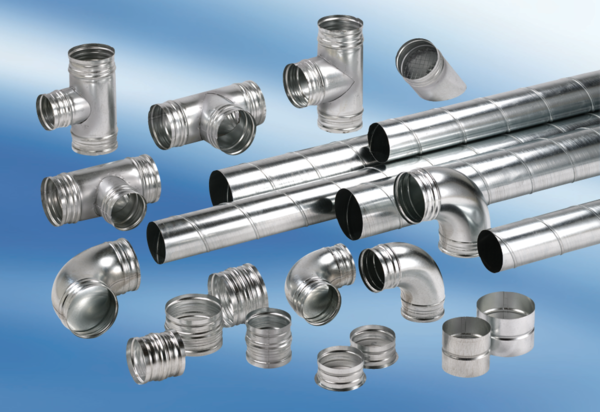 